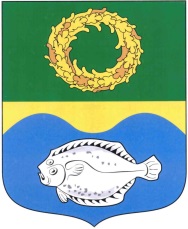 РОССИЙСКАЯ ФЕДЕРАЦИЯКАЛИНИНГРАДСКАЯ ОБЛАСТЬОКРУЖНОЙ СОВЕТ ДЕПУТАТОВМУНИЦИПАЛЬНОГО ОБРАЗОВАНИЯ«ЗЕЛЕНОГРАДСКИЙ ГОРОДСКОЙ ОКРУГ»(первого созыва)РЕШЕНИЕ     от 4 ноября 2016 года                                                                      № 92     г. ЗеленоградскО согласовании предоставления Государственному бюджетному учреждению Калининградской области «Отряд государственной противопожарной службы и обеспечения мероприятий гражданской обороны» в безвозмездное пользование нежилых помещений, расположенных по адресу: Зеленоградский район, п. Рыбачий, ул. Победы, д.2	Заслушав и обсудив информацию заместителя главы администрации муниципального образования «Зеленоградский городской округ» В.А.Беляева, руководствуясь пунктом 7.1. Положения о порядке управления и распоряжения муниципальным имуществом муниципального образования «Зеленоградский район», утвержденного решением районного Совета депутатов муниципального образования «Зеленоградский район» от 26 мая 2014 года № 217, окружной Совет депутатов муниципального образования «Зеленоградский городской округ»Р Е Ш И Л:        1. Согласовать предоставление Государственному бюджетному учреждению Калининградской области «Отряд государственной противопожарной службы и обеспечения мероприятий гражданской обороны» в безвозмездное пользование сроком на три года нежилых помещений первого этажа №№12-17 общей площадью 40,9 кв. м, расположенных по адресу: Калининградская область, Зеленоградский район, п. Рыбачий, ул. Победы, д.2.        2. Решение вступает в силу со дня его подписания.Глава муниципального образования«Зеленоградский городской округ»         				       С.В. Кулаков